Spellings – Mrs Young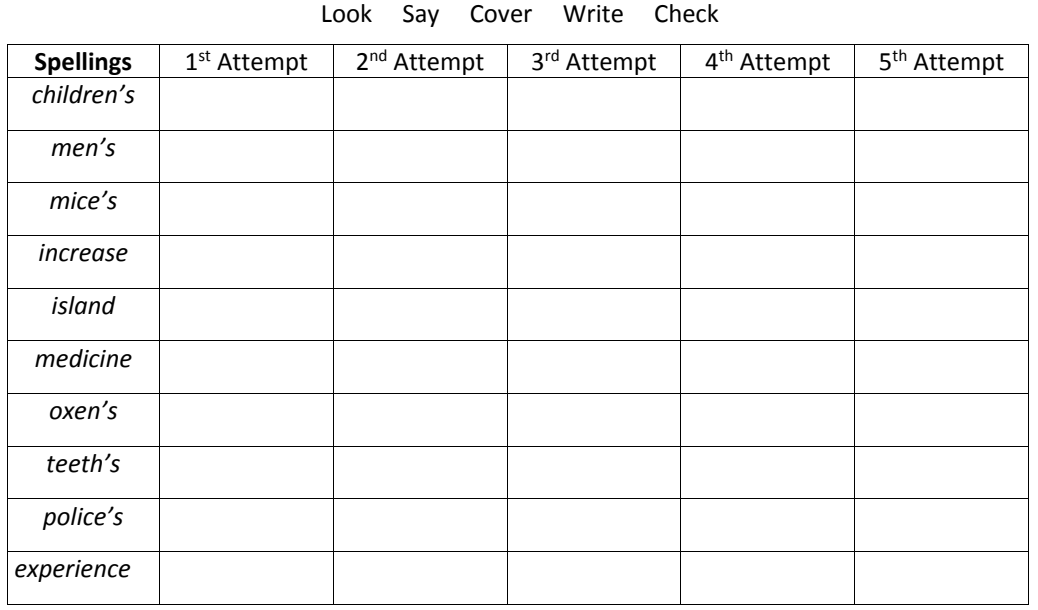 